___________________тел.: (8-84348) 3-84-96, факс: (8-84348) 3-84-46, Shah.Nsm@tatar.ru_____________РЕШЕНИЕСовета Шахмайкинского сельского поселения Новошешминского муниципального района Республики Татарстанот «30» ноября 2023 года                                                                             № 40-126  О внесении изменений в решение Совета Шахмайкинского сельского поселения Новошешминского муниципального района Республики Татарстан от 01.07.2022 № 24-79 «Об утверждении Положения о порядке организации и проведения публичных слушаний в муниципальном образовании Шахмайкинское сельское поселение Новошешминского муниципального района Республики Татарстан»    В соответствии с Градостроительным кодексом Российской Федерации, Федеральным законом от 6 октября 2003 года № 131-ФЗ «Об общих принципах организации местного самоуправления в Российской Федерации», Уставом муниципального образования Шахмайкинское сельское поселение Новошешминского муниципального района Республики Татарстан», Совет Шахмайкинского сельского поселения Новошешминского муниципального района Республики Татарстан                                                               РЕШИЛ:Внести в Положение о порядке организации и проведения публичных слушаний в муниципальном образовании Шахмайкинское сельское поселение Новошешминского муниципального района Республики Татарстан», утвержденное решением Совета Шахмайкинского сельского поселения Новошешминского муниципального района Республики Татарстан 01.07.2022 № 24-79 (в редакции решения от 30.12.2022 №30-96, от 06.03.2023 №32-104) (далее- Положение) следующие изменения:1.1. в части 6 статьи 14 главы 4 Положения слова «или определения зон рекреационного назначения» заменить словами «, определения зон рекреационного назначения или устранения пересечения границ населенного пункта с границами земельных участков».2. Пункт 1.1 настоящего решения вступает в силу с 01.02.2024 года.3.  Опубликовать настоящее решение на «Официальном портале правовой информации Республики Татарстан» в информационно – телекоммуникационной сети «Интернет»: http//pravo.tatarstan.ru, на официальном сайте Новошешминского муниципального района на Портале муниципальных образований Республики Татарстан в информационно- телекоммуникационной сети «Интернет»: http// novosheshminsk.tatarstan.ru/.  4.   Контроль за исполнением настоящего решения возложить на постоянную депутатскую комиссию Совета Шахмайкинского сельского поселения Новошешминского муниципального района Республики Татарстан по законности, землепользования, благоустройству территории.Глава Шахмайкинского сельского поселения Новошешминского муниципального районаРеспублики Татарстан	                                               		                    Н.М. ИлаловаСОВЕТ ШАХМАЙКИНСКОГО СЕЛЬСКОГО ПОСЕЛЕНИЯНОВОШЕШМИНСКОГОМУНИЦИПАЛЬНОГО РАЙОНАРЕСПУБЛИКИ ТАТАРСТАНУл. Центральная, д.45Б,с. Шахмайкино,423183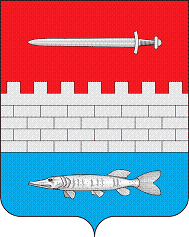 ТАТАРСТАН РЕСПУБЛИКАСЫЯҢА ЧИШМӘМУНИЦИПАЛЬ РАЙОНЫ ШАХМАЙ АВЫЛ ҖИРЛЕГЕСОВЕТЫҮзәк урам, 45БШахмай авылы,423183